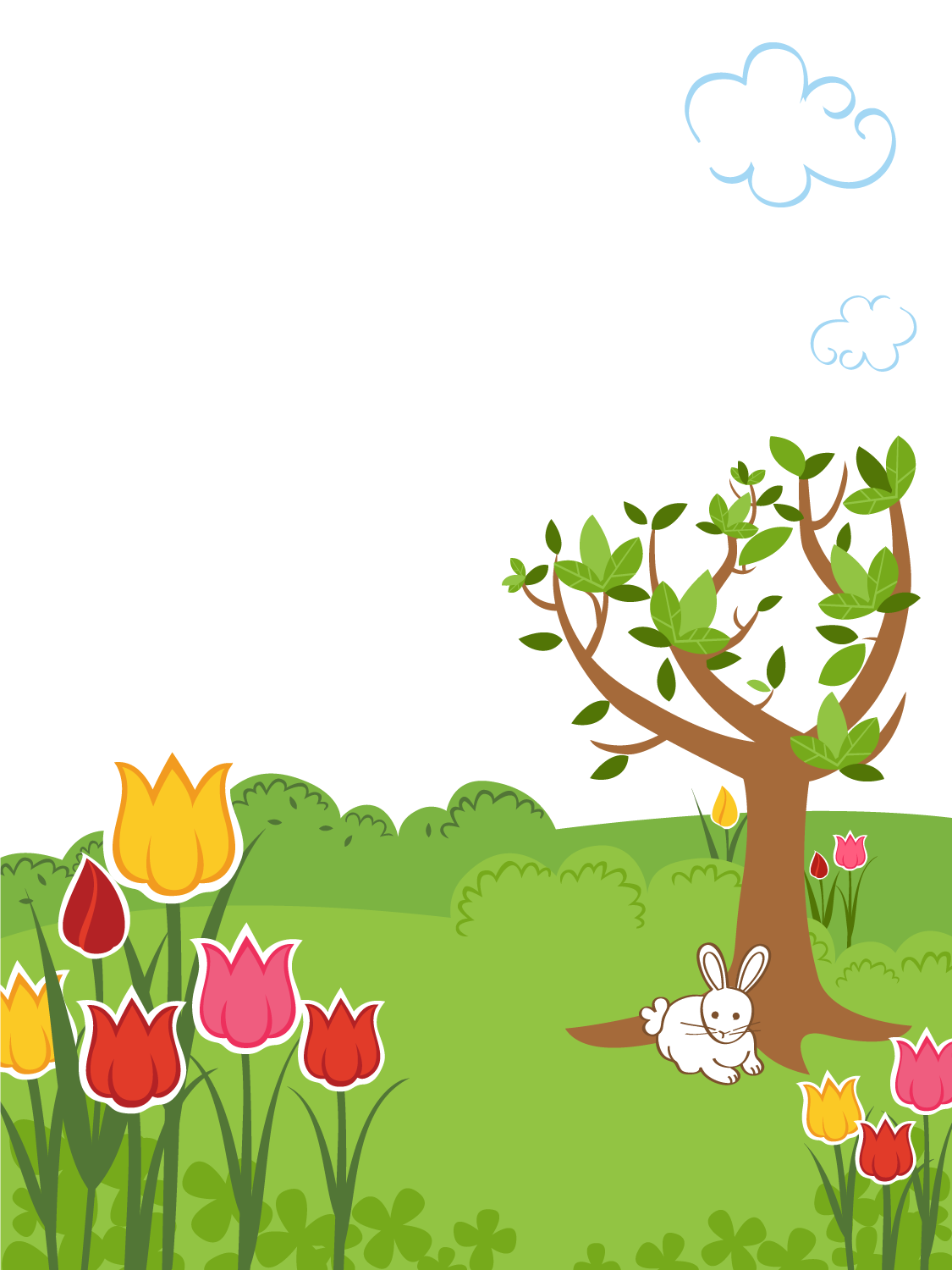 プログラム　プログラムではのノウハウをびます。、との、、をろう！、をったをしてみよう！などプログラムをんでいます。ごおちしております。: センター　プラザ　２: 201559（）～　718（）11	: 13：００～16：３０: のあるででのにのある: ５※のはになります。: 11,000（、、フィールドトリップなどはがかかります。）: センター・: センター　チャレンジド・ふじ: 2015427（）【おせ】 センターチャレンジド・ふじ　:5-6-41TEL/FAX 0545-53-5229E-mail　challengedfuji@yahoo.co.jpプログラム　【】　2015４２７　()【】　センター　チャレンジド・ふじ　：：5-6-41　　TEL/FAX　0545-53-5229※はセンターのびのにはしません。ふりがな ・  ・ 　　〒　　〒　　〒　　〒TELFAXFAXFAXについて・どのようなですか？（　　　　　　　　　　　　　　　　　　　　　　　　　）　・、はおいですか？　　いす ・ いす ・  ・ なし ・ その（　　　　　　　　　　　　　　　　　　）・その（にすべきなどありましたら、におきください。）◆について・がですか？　　□　はい　　　□　いいえ・をしますか？　□　する　　　□　しないについて・どのようなですか？（　　　　　　　　　　　　　　　　　　　　　　　　　）　・、はおいですか？　　いす ・ いす ・  ・ なし ・ その（　　　　　　　　　　　　　　　　　　）・その（にすべきなどありましたら、におきください。）◆について・がですか？　　□　はい　　　□　いいえ・をしますか？　□　する　　　□　しないについて・どのようなですか？（　　　　　　　　　　　　　　　　　　　　　　　　　）　・、はおいですか？　　いす ・ いす ・  ・ なし ・ その（　　　　　　　　　　　　　　　　　　）・その（にすべきなどありましたら、におきください。）◆について・がですか？　　□　はい　　　□　いいえ・をしますか？　□　する　　　□　しないについて・どのようなですか？（　　　　　　　　　　　　　　　　　　　　　　　　　）　・、はおいですか？　　いす ・ いす ・  ・ なし ・ その（　　　　　　　　　　　　　　　　　　）・その（にすべきなどありましたら、におきください。）◆について・がですか？　　□　はい　　　□　いいえ・をしますか？　□　する　　　□　しない